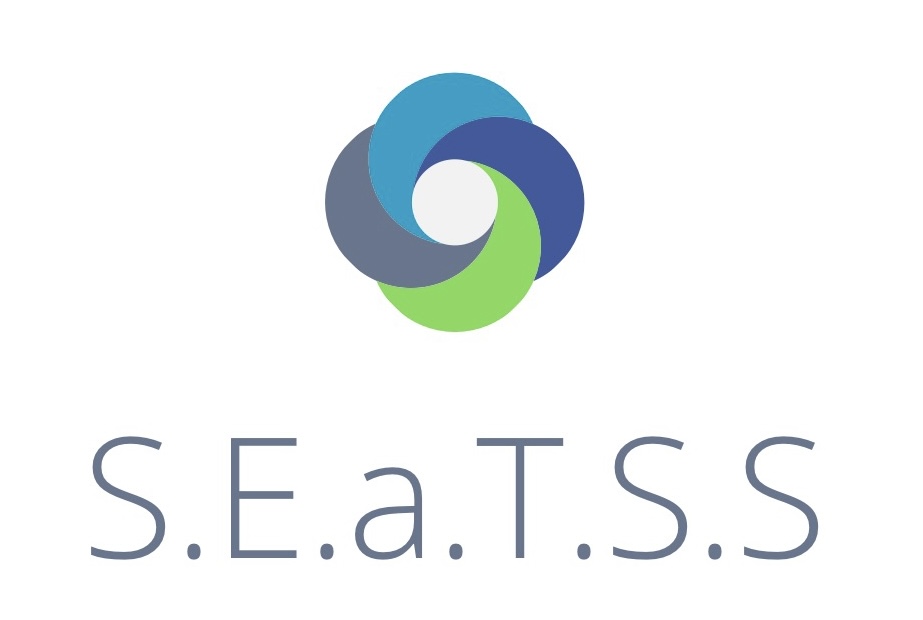 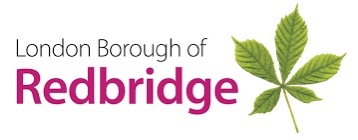 Students name:School yearActual ageThe pupil canCommentsDatecommunicate two ideas or concepts when looking at pictures/ photos e.g., Mummy gone, Daddy walkinglisten to stories and rhymes one-to-one.listen to stories and rhymes in small groupsjoin in with familiar stories and rhymes one-to-onejoin in with familiar stories and rhymes in small groupsuse intonation when ‘retelling a story’ with words, sounds and gestures listen and respond to familiar rhymes and storieshandle a book correctly, knowing where the story starts, holding it the correct way up etc select a few words, symbols or pictures with which they are particularly familiar with and derive some meaning from text, symbols or picturesdemonstrate enjoyment when listening to stories, rhymes and songs and can identify some favourites.fill in a missing word or phrase from a familiar story, rhyme or songindicate correctly pictures of characters and objects in response to questions such as ‘Where is (the)…?’show anticipation about what is going to happen (e.g., by turning the page)join in with some actions or repeat some words, rhymes and phrases when prompted.